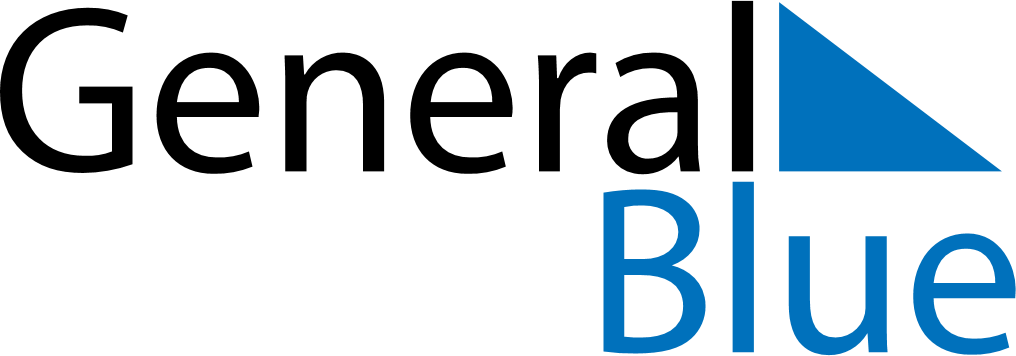 March 2024March 2024March 2024March 2024March 2024March 2024March 2024Inverleigh, Victoria, AustraliaInverleigh, Victoria, AustraliaInverleigh, Victoria, AustraliaInverleigh, Victoria, AustraliaInverleigh, Victoria, AustraliaInverleigh, Victoria, AustraliaInverleigh, Victoria, AustraliaSundayMondayMondayTuesdayWednesdayThursdayFridaySaturday12Sunrise: 7:08 AMSunset: 8:04 PMDaylight: 12 hours and 55 minutes.Sunrise: 7:09 AMSunset: 8:02 PMDaylight: 12 hours and 53 minutes.34456789Sunrise: 7:10 AMSunset: 8:01 PMDaylight: 12 hours and 50 minutes.Sunrise: 7:11 AMSunset: 7:59 PMDaylight: 12 hours and 48 minutes.Sunrise: 7:11 AMSunset: 7:59 PMDaylight: 12 hours and 48 minutes.Sunrise: 7:12 AMSunset: 7:58 PMDaylight: 12 hours and 46 minutes.Sunrise: 7:13 AMSunset: 7:56 PMDaylight: 12 hours and 43 minutes.Sunrise: 7:14 AMSunset: 7:55 PMDaylight: 12 hours and 41 minutes.Sunrise: 7:15 AMSunset: 7:53 PMDaylight: 12 hours and 38 minutes.Sunrise: 7:16 AMSunset: 7:52 PMDaylight: 12 hours and 36 minutes.1011111213141516Sunrise: 7:17 AMSunset: 7:50 PMDaylight: 12 hours and 33 minutes.Sunrise: 7:18 AMSunset: 7:49 PMDaylight: 12 hours and 31 minutes.Sunrise: 7:18 AMSunset: 7:49 PMDaylight: 12 hours and 31 minutes.Sunrise: 7:19 AMSunset: 7:47 PMDaylight: 12 hours and 28 minutes.Sunrise: 7:20 AMSunset: 7:46 PMDaylight: 12 hours and 26 minutes.Sunrise: 7:21 AMSunset: 7:44 PMDaylight: 12 hours and 23 minutes.Sunrise: 7:22 AMSunset: 7:43 PMDaylight: 12 hours and 21 minutes.Sunrise: 7:23 AMSunset: 7:41 PMDaylight: 12 hours and 18 minutes.1718181920212223Sunrise: 7:23 AMSunset: 7:40 PMDaylight: 12 hours and 16 minutes.Sunrise: 7:24 AMSunset: 7:38 PMDaylight: 12 hours and 13 minutes.Sunrise: 7:24 AMSunset: 7:38 PMDaylight: 12 hours and 13 minutes.Sunrise: 7:25 AMSunset: 7:37 PMDaylight: 12 hours and 11 minutes.Sunrise: 7:26 AMSunset: 7:35 PMDaylight: 12 hours and 8 minutes.Sunrise: 7:27 AMSunset: 7:34 PMDaylight: 12 hours and 6 minutes.Sunrise: 7:28 AMSunset: 7:32 PMDaylight: 12 hours and 3 minutes.Sunrise: 7:29 AMSunset: 7:31 PMDaylight: 12 hours and 1 minute.2425252627282930Sunrise: 7:30 AMSunset: 7:29 PMDaylight: 11 hours and 58 minutes.Sunrise: 7:31 AMSunset: 7:27 PMDaylight: 11 hours and 56 minutes.Sunrise: 7:31 AMSunset: 7:27 PMDaylight: 11 hours and 56 minutes.Sunrise: 7:32 AMSunset: 7:26 PMDaylight: 11 hours and 53 minutes.Sunrise: 7:33 AMSunset: 7:24 PMDaylight: 11 hours and 51 minutes.Sunrise: 7:34 AMSunset: 7:23 PMDaylight: 11 hours and 49 minutes.Sunrise: 7:35 AMSunset: 7:21 PMDaylight: 11 hours and 46 minutes.Sunrise: 7:36 AMSunset: 7:20 PMDaylight: 11 hours and 44 minutes.31Sunrise: 7:37 AMSunset: 7:18 PMDaylight: 11 hours and 41 minutes.